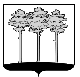 ГОРОДСКАЯ  ДУМА  ГОРОДА  ДИМИТРОВГРАДАУльяновской областиР Е Ш Е Н И Ег.Димитровград  ______июня 2018  года     	                                                           №85./…  . О внесении изменений в Положение о порядке проведения мониторинга правоприменения нормативных правовых актов Городской Думы города Димитровграда Ульяновской областиВ целях реализации Указа Президента Российской Федерации от 20.05.2011 №657 «О мониторинге правоприменения в Российской Федерации», в соответствии с частью 4 статьи 3 Федерального закона от 17.07.2009 №172-ФЗ «Об антикоррупционной экспертизе нормативных правовых актов и проектов нормативных правовых актов», пунктом 5 распоряжения Губернатора Ульяновской области от 06.02.2012 №28-р «О мониторинге правоприменения в Ульяновской области», руководствуясь Уставом муниципального образования «Город Димитровград» Ульяновской области, в связи с изменением структуры органов местного самоуправления города Димитровграда Ульяновской области, Городская Дума города Димитровграда Ульяновской области второго созыва решила:1. Внести изменения в  Положение о порядке проведения мониторинга правоприменения нормативных правовых актов Городской Думы города Димитровграда Ульяновской области, утвержденное решением Городской Думы города Димитровграда Ульяновской области второго созыва от 29.11.2017 №72/874:1.1. В части 7:1.1.1. Пункт 1 изложить в редакции следующего содержания:«1) Председатель Городской Думы;»;1.1.2. Пункт 4 исключить;1.2. В части  11 слова «Главы города Димитровграда» заменить словами «Председателя Городской Думы»;1.3. В части 12  слова «Главы города Димитровграда» заменить словами «Председателя Городской Думы»;1.4. В части 14 слова «Главе города Димитровграда» заменить словами «Председателю Городской Думы»;1.5. В части 15 слова «Главой города Димитровграда» заменить словами «Председателем Городской Думы».2. Установить, что настоящее решение подлежит официальному опубликованию и размещению в информационно-телекоммуникационной сети «Интернет», на официальном сайте Городской Думы города Димитровграда Ульяновской области (www.dumadgrad.ru)3. Установить, что настоящее решение вступает в силу по истечении полномочий депутатов Городской Думы города Димитровграда Ульяновской области второго созыва.4. Контроль исполнения настоящего решения возложить на комитет по социальной политике и местному самоуправлению (Терехов).Начальник правового отдела                                                    аппарата Городской Думы                                                                                  Д.Л.Харлова